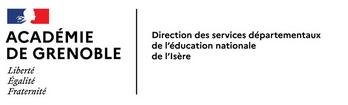 Fiche de sollicitation de l’EMAS1– établissements du 1er degré Sollicitation rédigée par le pôle ressourcesDate de la demande :Demande rédigée par ( Nom, Prénom et fonction):    Circonscription : Ecole concernéeNom de l’établissement scolaire :Coordonnées :Interlocuteur à contacter :ATTENTES VIS-A-VIS DE L’EMASConseil, participation à des actions de sensibilisation et prévention (présentation de l’EMAS, sensibilisation auprès de l’équipe éducative, auprès d’une classe, auprès des AESH, …)Appui et conseil à une équipe d’école en cas de difficulté avec un élève en situation de handicap (entretiens téléphoniques, rencontres, interventions directes, conseils techniques…)  Tout document anonymé précisant la situation pourra être joint à la demande (PPRE anonymé, comptes rendus d’équipe éducative anonymé, conditions de scolarisation…)Aide à la communauté éducative pour la gestion d’une situation sensible (entretiens téléphoniques, rencontres, échanges autour des pratiques…)  Tout document anonymé précisant la situation pourra être joint à la demande (PPRE anonymé, comptes rendus d’équipe éducative anonymé, conditions de scolarisation…)